17 января 2018 года в 16.00 состоялся первый вебинар ПРОЕКТА Кинодетство РФ «Платформа равных возможностей» цикла  «Путь в профессию. Кинематографист», охвативший около 50-ти российских библиотек, в котором приняла участие и Богучарская центральная библиотека. По прямой связи директор проекта, кинорежиссёр и продюсер Алексей Ясулович рассказал присутствующим о  проекте «кинодетство РФ» в рамках которого будут  проводиться мастер-классы и вебинары ведущих российских кинематографистов, а также, творческие конкурсы для детей. Об одном из таких конкурсов «КиноЛетопись: ДЕТИ» рассказал один из членов жюри Сергей Цымбаленко. Проект детей заинтересовал, они активно задавали вопросы в чате вебинара. Каждому хотелось узнать, как снять свой собственный фильм. Ребята с нетерпением ждут следующую встречу.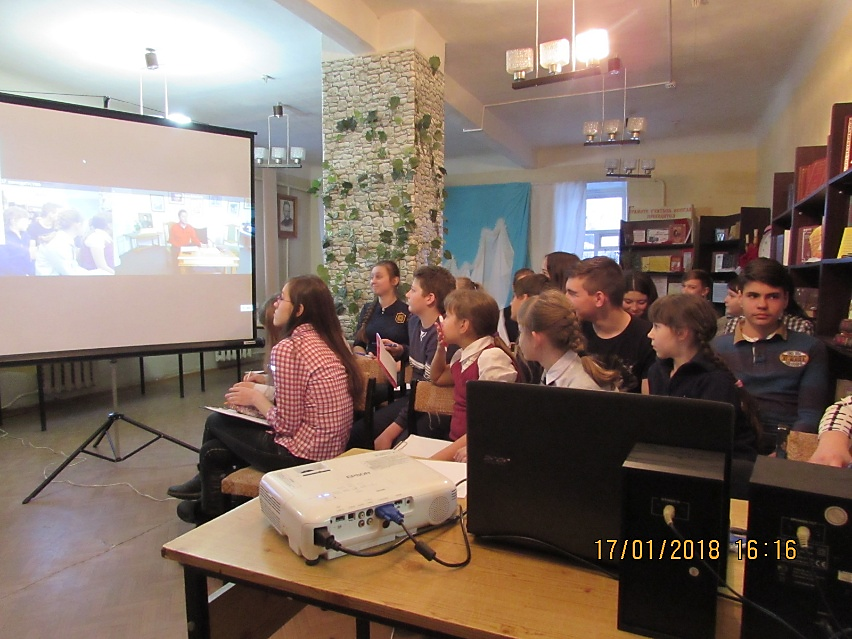 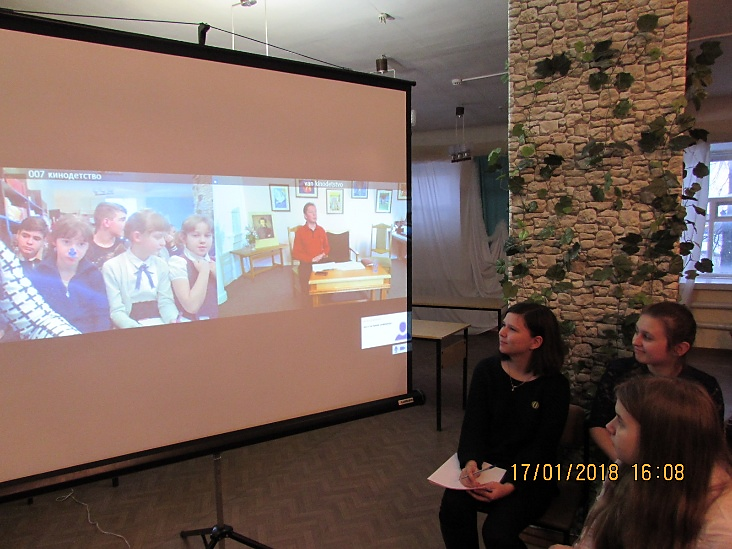 